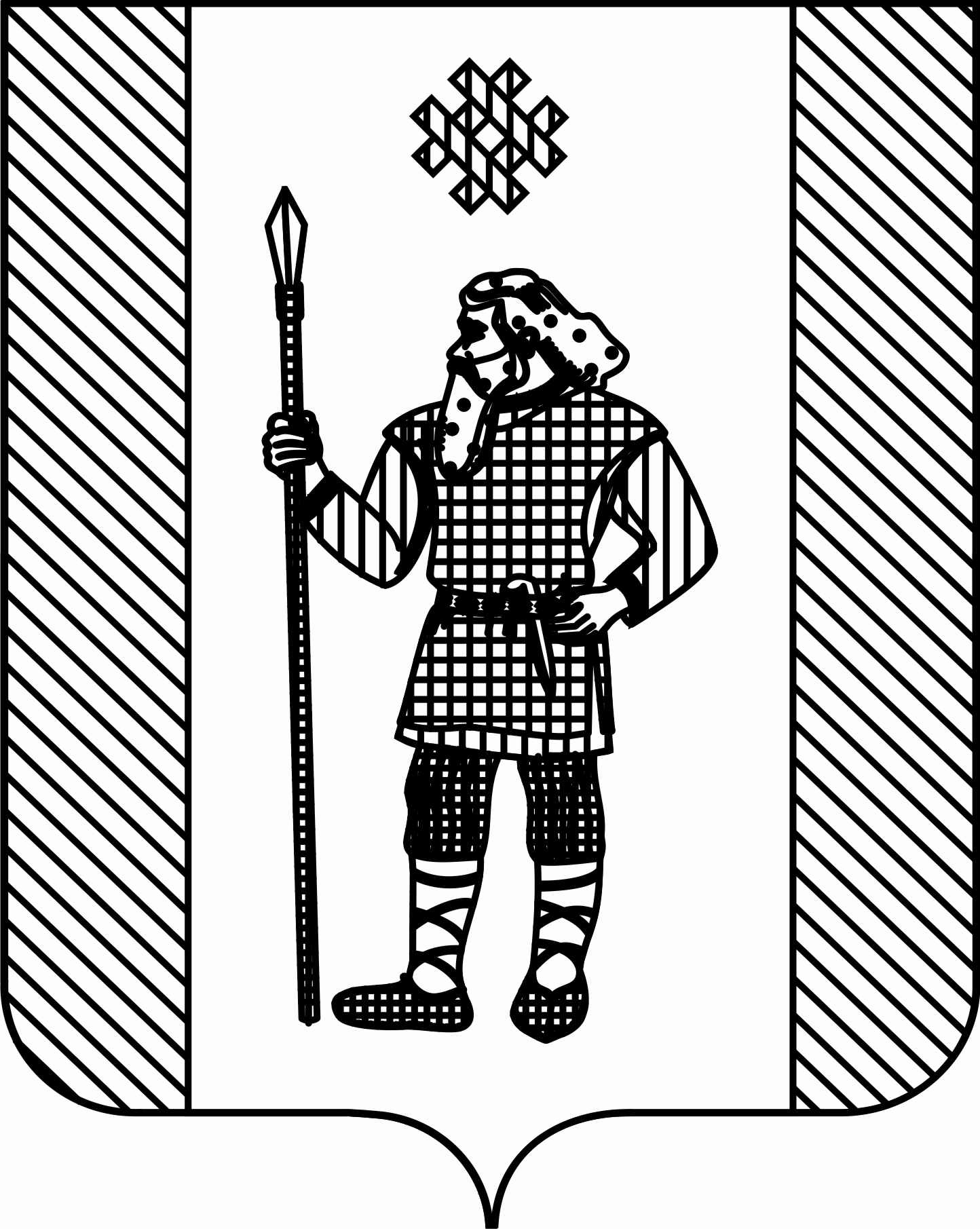 ДУМАКУДЫМКАРСКОГО МУНИЦИПАЛЬНОГО ОКРУГАПЕРМСКОГО КРАЯР Е Ш Е Н И Е05.11.2019 												   № 1Об утверждении Регламента Думы Кудымкарского муниципального округа Пермского краяНа основании Федерального закона от 6 октября 2003 г. № 131-ФЗ «Об общих принципах организации местного самоуправления в Российской Федерации» Дума Кудымкарского муниципального округа Пермского краяРЕШАЕТ:1. Утвердить прилагаемый Регламент Думы Кудымкарского муниципального округа Пермского края.2. Признать утратившим силу решения Земского Собрания Кудымкарского муниципального района:от 24.03.2011 № 18 «Об утверждении Регламента Земского Собрания Кудымкарского муниципального района во втором чтении»;от 02.02.2012 № 04 «О внесении изменений в Регламент Земского Собрания Кудымкарского муниципального района»;от 01.11.2012 № 86 «О внесении изменений в Регламент Земского Собрания Кудымкарского муниципального района»;от 20.12.2012 № 109 «О внесении изменений в Регламент Земского Собрания Кудымкарского муниципального района»;от 28.03.2013 № 14 «О внесении изменений в Регламент Земского Собрания Кудымкарского муниципального района»;от 26.09.2013 № 89 «О внесении изменений в Регламент Земского Собрания Кудымкарского муниципального района»;от 26.06.2014 № 73 «О внесении изменений в Регламент Земского Собрания Кудымкарского муниципального района»;от 30.01.2018 № 7 «О внесении изменений в Регламент Земского Собрания Кудымкарского муниципального района».3. Опубликовать настоящее решение в газете «Иньвенский край» и официальном сайте в информационно-телекоммуникационной сети Интернет (для сетевого издания) http://иньвенскийкрай.рф. 4. Настоящее решение вступает в силу со дня его подписания.Председательствующийна первом заседании ДумыКудымкарского муниципальногоокруга Пермского края								        В.А. КлимовУТВЕРЖДЕН:решением Думы Кудымкарского муниципального округа Пермского края от 05.11.2019 года № 1РЕГЛАМЕНТДУМЫ КУДЫМКАРСКОГО МУНИЦИПАЛЬНОГО ОКРУГАПЕРМСКОГО КРАЯ(в ред. решений Думы от 15.04.2020 № 47, 18.08.2020 № 126)Глава 1. ОБЩИЕ ПОЛОЖЕНИЯСтатья 1. Основы организации и деятельности Думы Кудымкарского муниципального округа1. Дума Кудымкарского муниципального округа Пермского края (далее по тексту - Дума Кудымкарского муниципального округа) является постоянно действующим представительным органом местного самоуправления Кудымкарского муниципального округа Пермского края и осуществляет деятельность на основе Конституции Российской Федерации, федеральных конституционных законов, федеральных законов, актов Президента Российской Федерации и Правительства Российской Федерации, законодательных и иных нормативных правовых актов Пермского края, Устава Кудымкарского муниципального округа Пермского края (далее по тексту – Устав округа), Положения о Думе Кудымкарского муниципального округа Пермского края, настоящего Регламента.2. По вопросам своей компетенции Дума Кудымкарского муниципального округа принимает решения, устанавливающие правила, обязательные для исполнения на территории Кудымкарского муниципального округа Пермского края, а также решения по вопросам организации своей деятельности.Статья 2. Регламент Думы Кудымкарского муниципального округаРегламент Думы Кудымкарского муниципального округа (далее – Регламент Думы) принимается решением Думы Кудымкарского муниципального округа и определяет порядок организации его деятельности, устанавливает периодичность, порядок созыва и проведения заседаний Думы Кудымкарского муниципального округа и иных организационных форм его деятельности, порядок образования и избрания органов Думы Кудымкарского муниципального округа, порядок избрания и досрочного прекращения полномочий председателя, заместителя председателя Думы Кудымкарского муниципального округа, планирования работы, порядок подготовки, внесения, рассмотрения и принятия Думой Кудымкарского муниципального округа решений, организации работы аппарата Думы Кудымкарского муниципального округа, порядок осуществления депутатами своих полномочий, порядок проведения депутатских отчетов, устанавливает ответственность депутатов за систематическое отсутствие на заседаниях Думы Кудымкарского муниципального округа и его органов без уважительных причин, за нарушения порядка на заседаниях Думы Кудымкарского муниципального округа или комиссии и иные вопросы его деятельности.Глава 2. СТРУКТУРНАЯ ОРГАНИЗАЦИЯ ДУМЫ КУДЫМКАРСКОГО МУНИЦИПАЛЬНОГО ОКРУГАСтатья 3. Структура Думы Кудымкарского муниципального округа1. Дума Кудымкарского муниципального округа состоит из 15 депутатов, избираемых на муниципальных выборах на основе всеобщего равного и прямого избирательного права при тайном голосовании сроком на пять лет.В своей деятельности Дума Кудымкарского муниципального округа подотчетна и подконтрольна населению Кудымкарского муниципального округа Пермского края.2. В структуру Думы Кудымкарского муниципального округа входят председатель Думы Кудымкарского муниципального округа, заместитель председателя Думы Кудымкарского муниципального округа, постоянно действующие рабочие органы Думы Кудымкарского муниципального округа - постоянные комиссии, а также органы, создаваемые для решения отдельных специальных вопросов, входящих в компетенцию Думы Кудымкарского муниципального округа, - временные комиссии и рабочие группы.3. С целью организационного, информационного, правового, материально - технического и финансового обеспечения Думы Кудымкарского муниципального округа, комиссий и депутатов Думы Кудымкарского муниципального округа функционирует аппарат Думы Кудымкарского муниципального округа.Статья 4. Председатель Думы Кудымкарского муниципального округа1. Деятельность Думы Кудымкарского муниципального округа организует председатель Думы Кудымкарского муниципального округа, избираемый на первом заседании Думы Кудымкарского муниципального округа (после досрочного прекращения полномочий председателя - на очередном ближайшем заседании Думы) тайным голосованием с использованием бюллетеней, согласно приложению.Председатель Думы Кудымкарского муниципального округа осуществляет свои полномочия на непостоянной основе.В здании, в котором расположена Дума, предоставляется служебное помещение, оборудованное мебелью, оргтехникой и средствами связи.2. Кандидаты на должность председателя Думы Кудымкарского муниципального округа выдвигаются депутатами на заседании Думы Кудымкарского муниципального округа, в том числе в порядке самовыдвижения. По всем выдвинутым кандидатам, давшим согласие баллотироваться на должность председателя, проводится обсуждение в порядке, установленном настоящим Регламентом. Все выдвинутые кандидаты вправе выступать на заседании Думы Кудымкарского муниципального округа и отвечать на вопросы депутатов Думы Кудымкарского муниципального округа. Каждый депутат вправе задавать вопросы кандидатам, высказывать свое мнение по кандидатурам, высказываться «за» или «против» кандидата, после чего обсуждение прекращается.3. Для проведения голосования и определения его результатов из числа депутатов Думы Кудымкарского муниципального округа открытым голосованием большинством голосов от присутствующих на заседании депутатов избирается счетная комиссия. Счётная комиссия создается в количестве трех депутатов.Счетная комиссия на своем заседании избирает из своего состава председателя и секретаря комиссии, что оформляется протоколом.В счетную комиссию не могут входить депутаты, чьи кандидатуры выдвинуты на должность председателя Думы Кудымкарского муниципального округа.4. В бюллетень для тайного голосования вносятся все кандидаты, выдвинутые на должность председателя Думы Кудымкарского муниципального округа, за исключением лиц, взявших самоотвод. Самоотвод принимается без голосования. Все предложения и самоотводы фиксируются в протоколе заседания.5. Кандидат считается избранным председателем Думы Кудымкарского муниципального округа, если за него проголосовало большинство от установленной численности депутатов Думы Кудымкарского муниципального округа.6. В случае если ни один из кандидатов не набрал необходимого для избрания числа голосов, на этом же заседании Думы Кудымкарского муниципального округа проводится второй тур голосования по двум кандидатам, набравшим наибольшее число голосов. По итогам второго тура голосования избранным считается кандидат, за которого проголосовало большинство от установленной численности депутатов Думы Кудымкарского муниципального округа.7. Если во втором туре голосования ни один из двух кандидатов не набрал требуемого для избрания числа голосов депутатов Думы Кудымкарского муниципального округа, Дума Кудымкарского муниципального округа проводит на этом же заседании повторные выборы председателя Думы Кудымкарского муниципального округа. Повторные выборы председателя Думы Кудымкарского муниципального округа проводятся в соответствии со статьей 4 настоящего Регламента. Депутаты выдвигают новых кандидатов (кандидата), при этом допускается выдвижение кандидатов, которые выдвигались ранее.8. Избрание председателя Думы Кудымкарского муниципального округа оформляется решением Думы Кудымкарского муниципального округа, дополнительное голосование по принятию решения не проводится. Решение подписывается председательствующим на первом заседании Думы Кудымкарского муниципального округа.9. Протокол счетной комиссии о результатах тайного голосования вместе с решениями Думы Кудымкарского муниципального округа об утверждении результатов тайного голосования и избрании председателя Думы Кудымкарского муниципального округа хранится аппаратом Думы Кудымкарского муниципального округа в течение срока полномочий избранных депутатов.10. Председатель Думы Кудымкарского муниципального округа осуществляет свои полномочия в соответствии с Уставом округа, настоящим Регламентом.11. В случае временного отсутствия председателя Думы Кудымкарского муниципального округа его полномочия осуществляются заместителем председателя Думы Кудымкарского муниципального округа.12. Полномочия председателя Думы Кудымкарского муниципального округа начинаются со дня его избрания и прекращаются со дня начала работы Думы Кудымкарского муниципального округа нового созыва или досрочно в случаях, установленных действующим законодательством.13. Досрочное прекращение полномочий председателя Думы Кудымкарского муниципального округа наступает со дня вступления в силу решения Думы Кудымкарского муниципального округа. Данное решение может быть принято в течение одного месяца со дня выявления обстоятельств, влекущих возможность досрочного прекращения полномочий председателя Думы Кудымкарского муниципального округа, не менее чем двумя третями голосов от установленной численности депутатов Думы Кудымкарского муниципального округа.Предложение о досрочном прекращении полномочий председателя Думы Кудымкарского муниципального округа вносится на основании невыполнения или ненадлежащего исполнения председателем своих обязанностей, совершения действий, порочащих звание депутата, одной третью голосов от общего числа избранных депутатов. Предложение о досрочном прекращении полномочий председателя не может быть внесено ранее чем через 12 месяцев со дня избрания и в течение последних 6 месяцев срока его полномочий.Для предварительного рассмотрения вопроса о досрочном прекращении полномочий председателя Думы Кудымкарского муниципального округа Дума Кудымкарского муниципального округа создает временную комиссию в порядке, установленном настоящим Регламентом. Основания внесения предложения о досрочном прекращении полномочий председателя Думы Кудымкарского муниципального округа должны быть подтверждены заключением временной комиссии.Дума Кудымкарского муниципального округа обсуждает предложение о досрочном прекращении полномочий председателя Думы Кудымкарского муниципального округа на основе заключения временной комиссии.По предложению о досрочном прекращении полномочий председателя Думы Кудымкарского муниципального округа проводится тайное голосование на том же заседании, где это предложение было принято к обсуждению. Повторное голосование о досрочном прекращении полномочий председателя Думы Кудымкарского муниципального округа не допускается.14. Председатель Думы Кудымкарского муниципального округа вправе добровольно сложить свои полномочия путем подачи письменного заявления, огласив его на заседании Думы Кудымкарского муниципального округа, в этом случае вопрос о досрочном прекращении полномочий рассматривается на очередном заседании Думы Кудымкарского муниципального округа, а решение может быть принято не менее чем двумя третями от установленной численности депутатов Думы Кудымкарского муниципального округа тайным голосованием.В случае отклонения Думой Кудымкарского муниципального округа просьбы председателя о добровольном сложении своих полномочий председатель Думы Кудымкарского муниципального округа вправе прекратить исполнение своих обязанностей после соответствующего заявления по истечении 2 месяцев со дня отклонения Думой Кудымкарского муниципального округа его просьбы о добровольном сложении своих полномочий.15. При обсуждении вопроса о досрочном прекращении полномочий председателя Думы Кудымкарского муниципального округа заседание Думы Кудымкарского муниципального округа ведет заместитель председателя Думы Кудымкарского муниципального округа.16. Председатель Думы Кудымкарского муниципального округа подотчетен в своей работе Думе Кудымкарского муниципального округа.Председатель Думы Кудымкарского муниципального округа должен соблюдать ограничения, запреты, исполнять обязанности, которые установлены Федеральным законом от 25 декабря 2008 года № 273-ФЗ «О противодействии коррупции» и другими федеральными законами. Полномочия председателя Думы Кудымкарского муниципального округа, прекращаются досрочно в случае несоблюдения ограничений, запретов, неисполнения обязанностей, установленных Федеральным законом от 25 декабря 2008 года № 273-ФЗ «О противодействии коррупции», Федеральным законом от 3 декабря 2012 года № 230-ФЗ «О контроле за соответствием расходов лиц, замещающих государственные должности, и иных лиц их доходам», Федеральным законом от 7 мая 2013 года № 79-ФЗ «О запрете отдельным категориям лиц открывать и иметь счета (вклады), хранить наличные денежные средства и ценности в иностранных банках, расположенных за пределами территории Российской Федерации, владеть и (или) пользоваться иностранными финансовыми инструментами» если иное не предусмотрено Федеральным законом «Об общих принципах организации местного самоуправления в Российской Федерации».17. Полномочия председателя Думы Кудымкарского муниципального округа прекращаются досрочно в случае несоблюдения ограничений, установленных Федеральным законом «Об общих принципах организации местного самоуправления в Российской Федерации».Статья 5. Заместитель председателя Думы Кудымкарского муниципального округа1. Заместитель председателя Думы Кудымкарского муниципального округа избирается из числа депутатов Думы Кудымкарского муниципального округа на первом заседании Думы Кудымкарского муниципального округа (после досрочного прекращения полномочий заместителя председателя - на очередном ближайшем заседании Думы Кудымкарского муниципального округа) открытым голосованием большинством голосов от установленной численности депутатов Думы Кудымкарского муниципального округа по предложению председателя Думы Кудымкарского муниципального округа открытым голосованием.Председатель Думы Кудымкарского муниципального округа может предлагать разных лиц на должность заместителя председателя не более трех раз. В случае отклонения Думы Кудымкарского муниципального округа кандидатур, предложенных председателем Думы Кудымкарского муниципального округа, кандидатуры на должность заместителя председателя предлагаются депутатами. Избранным считается кандидат, получивший большинство голосов от установленной численности депутатов Думы Кудымкарского муниципального округа.Заместитель председателя Думы Кудымкарского муниципального округа осуществляет свои полномочия на непостоянной основе.2. Заместитель председателя Думы Кудымкарского муниципального округа досрочно прекращает свои полномочия в том же порядке и по основаниям, что и председатель Думы Кудымкарского муниципального округа.3. Дума Кудымкарского муниципального округа вправе упростить порядок прекращения полномочий заместителя председателя Думы Кудымкарского муниципального округа, приняв об этом соответствующее решение.4. Заместитель председателя Думы Кудымкарского муниципального округа выполняет по поручению председателя Думы Кудымкарского муниципального округа отдельные его функции и замещает председателя Думы Кудымкарского муниципального округа в случае его временного отсутствия или невозможности осуществления им своих полномочий либо выполняет его функции в случае досрочного прекращения полномочий председателя Думы Кудымкарского муниципального округа до вступления в должность нового председателя Думы Кудымкарского муниципального округа.5. Заместитель председателя Думы Кудымкарского муниципального округа подотчетен председателю Думы Кудымкарского муниципального округа, Думе Кудымкарского муниципального округа и населению Кудымкарского муниципального округа.Статья 6. Постоянные комиссии Думы Кудымкарского муниципального округа1. Дума Кудымкарского муниципального округа из числа депутатов избирает постоянные комиссии для предварительного рассмотрения и подготовки вопросов, рассматриваемых на заседаниях Думы Кудымкарского муниципального округа, а также для содействия проведению в жизнь его решений, осуществления в пределах компетенции Думы Кудымкарского муниципального округа контрольных функций.Заседание постоянной комиссии, как правило, проходят в один день с заседанием Думы Кудымкарского муниципального округа. В случае сложного вопроса требующего изучения, комиссия может проводиться в любой другой день, до дня заседания Думы Кудымкарского муниципального округа.2. Перечень постоянных комиссий:1) по местному самоуправлению, регламенту и депутатской этике;2) по социальной политике, муниципальному хозяйству и муниципальной собственности;3) по экономической политике и бюджету.3. Поименный состав постоянных комиссий утверждаются на заседании Думы Кудымкарского муниципального округа после соответствующей процедуры обсуждения большинством голосов от установленной численности депутатов.4. При формировании постоянной комиссии председатель Думы Кудымкарского муниципального округа оглашает список депутатов, предлагаемых в качестве кандидатов в члены созданной комиссии. Председатель Думы Кудымкарского муниципального округа включает депутатов в список кандидатов в члены постоянной комиссии только после получения их письменного согласия.Депутатами могут быть предложены другие кандидатуры на должности членов постоянной комиссии в дополнительном или альтернативном порядке (в зависимости от соотношения численности комиссии и числа кандидатов в списке, предложенном председателем Думы Кудымкарского муниципального округа). На заседании Думы Кудымкарского муниципального округа не может быть предложен в члены постоянной комиссии депутат, который не дал письменного согласия на включение его в комиссию. Выдвинутые кандидаты могут взять самоотвод.После предварительного обсуждения кандидатур в члены постоянной комиссии Дума Кудымкарского муниципального округа принимает решение о том, каким образом проводить голосование: списком (только в том случае, когда число предложенных кандидатур, за исключением самоотводов, не превышает общей численности созданной комиссии) или по каждой кандидатуре в отдельности (дополнительно решается вопрос о форме голосования). Решение принимается большинством голосов от установленной численности депутатов Думы Кудымкарского муниципального округа.5. Депутат может быть отозван из постоянной комиссии или добровольно выйти из состава ее членов. Предложение об отзыве депутата из членов постоянной комиссии выносится на заседание Думы Кудымкарского муниципального округа председателем постоянной комиссии. Председатель постоянной комиссии может вынести указанный вопрос на заседание Думы Кудымкарского муниципального округа по предложению не менее одной трети членов постоянной комиссии, из которой предлагается отозвать депутата. Основанием для отзыва может явиться: систематическое неучастие (неявка) в работе комиссии, несвоевременное или ненадлежащее выполнение поручений и заданий, возложенных на депутата постоянной комиссией, и другие нарушения своих обязанностей депутатом Думы Кудымкарского муниципального округа. Депутат имеет право обжаловать решение постоянной комиссии об отзыве депутата в течение 2 месяцев на заседании Думы Кудымкарского муниципального округа путем подачи соответствующего заявления на имя председателя Думы Кудымкарского муниципального округа.Решение об отзыве из постоянной комиссии и о восстановлении депутата в правах члена комиссии Дума Кудымкарского муниципального округа может принять большинством голосов от установленной численности депутатов Думы Кудымкарского муниципального округа. Председатель постоянной комиссии может быть отозваны по предложению не менее половины от общего числа членов соответствующей комиссии с соблюдением процедуры, указанной в настоящем пункте.6. Депутат может добровольно выйти из состава постоянной комиссии, подав заявление на имя председателя постоянной комиссии. Вопрос о добровольном выходе депутата из членов комиссии принимается одной третью голосов от общего числа членов комиссии на ее ближайшем заседании. При отказе постоянной комиссии в добровольном выходе депутата из постоянной комиссии депутат может в течение 2 месяцев со дня принятия указанного решения обратиться с заявлением о добровольном выходе из состава постоянной комиссии на имя председателя Думы Кудымкарского муниципального округа. Председатель Думы Кудымкарского муниципального округа включает вопрос по заявлению депутата в повестку ближайшего заседания Думы Кудымкарского муниципального округа. Решение о выводе депутата из состава членов постоянной комиссии решается большинством голосов от установленной численности депутатов Думы Кудымкарского муниципального округа, путем открытого голосования.7. Постоянная комиссия на своем первом заседании избирает из своего состава председателя и секретаря открытым голосованием большинством голосов от установленного числа членов комиссии.8. Председатель и секретарь постоянной комиссии утверждается решением Думы Кудымкарского муниципального округа, принятым большинством голосов от установленного числа депутатов Думы Кудымкарского муниципального округа, открытым голосованием. В случае отсутствия председателя постоянной комиссии его обязанности на заседаниях комиссии исполняет депутат по поручению председателя комиссии или по поручению председателя Думы Кудымкарского муниципального округа один из членов постоянной комиссии.9. Постоянная комиссия по поручению Думы Кудымкарского муниципального округа, председателя Думы Кудымкарского муниципального округа или по собственной инициативе осуществляет:9.1. организацию работы в Думе Кудымкарского муниципального округа по своим направлениям деятельности;9.2. предварительное обсуждение проектов решений Думы Кудымкарского муниципального округа, внесенных на рассмотрение Думы Кудымкарского муниципального округа, подготовку заключений по ним, рассмотрение и внесение поправок к проектам решений;9.3. инициативную разработку проектов решений и предложений, внесение подготовленных проектов решений на рассмотрение Думы Кудымкарского муниципального округа;9.4. взаимодействие с другими органами Думы Кудымкарского муниципального округа, органами местного самоуправления Кудымкарского муниципального округа Пермского края при подготовке проектов решений Думы Кудымкарского муниципального округа, относящихся к ведению постоянной комиссии;9.5. подготовку предложений и осуществление по поручению Думы Кудымкарского муниципального округа контрольных функций за деятельностью органов местного самоуправления, в том числе по выполнению ими принятых Думой Кудымкарского муниципального округа правовых актов;9.6. сбор и анализ информации по проблемам, находящимся в ведении постоянной комиссии;9.7. планирование деятельности постоянной комиссии;9.8. документирование деятельности постоянной комиссии, представление материалов о работе постоянной комиссии депутатам Думы Кудымкарского муниципального округа.9.9. проведение открытых или закрытых депутатских слушаний;9.10. рассмотрение обращений и предложений, поступивших от граждан, предприятий, учреждений и организаций;9.11. направление запросов и получение в установленном порядке от федеральных, краевых и местных органов власти, управлений, предприятий, учреждений и организаций необходимых документов и иных данных, необходимых для работы комиссии, в пределах, установленных законодательством;9.12. заслушивание на своих заседаниях сообщений главы муниципального округа – главы администрации Кудымкарского муниципального округа Пермского края, представителей администрации Кудымкарского муниципального округа Пермского края, иных органов местного самоуправления Кудымкарского муниципального округа Пермского края об исполнении решений Думы Кудымкарского муниципального округа, контроль за исполнением которых поручен соответствующей комиссии;9.13. предварительное изучение или рассмотрение других отнесенных к ее компетенции вопросов с целью подготовки по ним предложений.10. Постоянные комиссии Думы Кудымкарского муниципального округа избираются на срок полномочий Думы Кудымкарского муниципального округа и подотчетны ей.11. Депутат Думы Кудымкарского муниципального округа вправе присутствовать на заседании любой постоянной комиссии с правом совещательного голоса.Депутаты Думы Кудымкарского муниципального округа вправе проводить совместные заседания постоянных комиссий, принятые большинством голосов от числа присутствующих на заседании депутатов. Перед началом заседания определяется правомочность каждой из постоянных комиссий.Совместные заседания постоянных комиссий открывает и ведет председатель Думы Кудымкарского муниципального округа при этом докладчиком на заседании Думы Кудымкарского муниципального округа является председатель постоянной комиссии, к компетенции которой относится вопрос, выносимый на обсуждение.12. Решения постоянных комиссии принимаются открытым голосованием простым большинством голосов от присутствующих на заседании.Решения совместных заседаний постоянных комиссий считаются принятыми, если за них проголосовало большинство депутатов, присутствующих на совместном заседании постоянных комиссий Думы Кудымкарского муниципального округа.13. Деятельность постоянных комиссий осуществляется в соответствии с настоящим Регламентом и Положением о постоянных комиссиях, рабочих группах Думы Кудымкарского муниципального округа Пермского края, утверждаемым решением Думы Кудымкарского муниципального округа, обеспечивается аппаратом Думы Кудымкарского муниципального округа.Статья 7. Временные комиссии и рабочие группы1. Для рассмотрения любых вопросов, относящихся к компетенции Думы Кудымкарского муниципального округа, Дума Кудымкарского муниципального округа может создавать временные комиссии и рабочие группы. Предложение об образовании и составе временной комиссии и рабочей группы вносится председателем Думы Кудымкарского муниципального округа, депутатами и утверждается в том же порядке, что и образование постоянной комиссии. В решении Думы Кудымкарского муниципального округа о создании временной комиссии и рабочей группы должно содержаться следующее:- цель, с которой создана комиссия или группа;- численность и состав комиссии или группы, ее руководитель;- предметы ведения комиссии или группы;- срок полномочий комиссии или группы;- время представления отчета с необходимым письменным обоснованием сделанных выводов, предложениями или заключением.2. Временные комиссии и рабочие группы осуществляют свою деятельность по предметам ведения в соответствии с целями, установленными при их образовании.3. В случае необходимости временная комиссия или рабочая группа привлекает к работе специалистов и экспертов.4. По докладу временной комиссии или рабочей группы может быть принято решение Думы Кудымкарского муниципального округа, которым одновременно прекращается деятельность комиссии или группы или продлевается срок их полномочий.Статья 8. Порядок регистрации депутатских объединений1. Создание депутатской фракций и утверждение ее состава, не зависимо от числа ее членов, производится на основании решения Думы Кудымкарского муниципального округа, что подтверждает ее регистрацию.2. Регистрация депутатских объединений (депутатских групп) производиться в соответствии с Положением о депутатском объединении (депутатских группах) в Думе Кудымкарского муниципального округа Пермского краяПо факту создания и прекращения депутатских объединений (депутатских групп) принимается решение Думы Кудымкарского муниципального округа.Статья 9. Аппарат Думы Кудымкарского муниципального округаВ целях организационного, информационного, правового, материально-технического и финансового обеспечения Думы Кудымкарского муниципального округа, комиссий и депутатов Дума Кудымкарского муниципального округа формирует аппарат.Глава 3. ОРГАНИЗАЦИОННЫЕ ФОРМЫ РАБОТЫ ДУМЫ КУДЫМКАРСКОГО МУНИЦИПАЛЬНОГО ОКРУГАСтатья 10. Заседания Думы Кудымкарского муниципального округа1. Основной формой деятельности Думы Кудымкарского муниципального округа являются заседания, на которых решаются вопросы, отнесенные к его ведению.Заседания думы проводятся в малом зале администрации Кудымкарского муниципального округа, по адресу: г. Кудымкар, ул. Пермяцкая, д. 47.Зал заседаний оформляется государственным флагом Российской Федерации, флагом Пермского края, флагом и гербом Кудымкарского муниципального округа.2. Заседание Думы Кудымкарского муниципального округа правомочно, если на нем присутствует не менее 50 процентов от числа избранных депутатов Думы Кудымкарского муниципального округа.Если на заседании присутствует менее 50 процентов от числа избранных депутатов, то заседание переносится на другое время, а отсутствующим депутатам сообщается о месте и времени проведения заседания, которые определяются председателем Думы Кудымкарского муниципального округа с учетом времени для доставки указанного выше сообщения.3. Заседания Думы Кудымкарского муниципального округа проводятся гласно и носят открытый характер. Дума Кудымкарского муниципального округа вправе принять решение о проведении закрытого заседания. Заявление о проведении закрытого заседания может быть представлено депутатом, депутатской комиссией, председателем Думы Кудымкарского муниципального округа в письменной форме с обязательным указанием вопроса повестки заседания и причин, по которым целесообразно рассматривать указанный вопрос в закрытом заседании.Заявления о проведении закрытого заседания оглашаются председателем Думы Кудымкарского муниципального округа и ставятся на голосование: в первую очередь - если вопрос, по которому сделано заявление о рассмотрении его в закрытом заседании, относится к повестке заседания, на котором это заявление было сделано; в порядке очередности, установленном настоящим Регламентом, - если заявление касается вопроса, который подлежит рассмотрению на следующих заседаниях Думы Кудымкарского муниципального округа.Решение о проведении закрытого заседания принимается большинством голосов от числа присутствующих на заседании депутатов открытым голосованием. Заседание может быть объявлено закрытым председателем Думы Кудымкарского муниципального округа после однократного предупреждения в случае возникновения в зале Думы Кудымкарского муниципального округа общего беспорядка, вызванного нарушением правил поведения на заседаниях Думы Кудымкарского муниципального округа присутствующими гражданами и должностными лицами, не являющимися депутатами Думы Кудымкарского муниципального округа. Закрытая форма заседаний Думы Кудымкарского муниципального округа не отменяет других принципов ее работы. Информация о закрытом заседании Думы Кудымкарского муниципального округа может быть опубликована в том же порядке, что и информация об открытом заседании.4. Дума Кудымкарского муниципального округа собирается на свое первое заседание не позднее двух недель после подписания протокола об итогах голосования по выборам депутатов и избрания не менее двух третей от установленной численности депутатов Думы Кудымкарского муниципального округа.Первое заседание Думы Кудымкарского муниципального округа созывается главой муниципального района – главой администрации Кудымкарского муниципального района.Первое заседание Думы Кудымкарского муниципального округа открывает и ведет до избрания председателя Думы Кудымкарского муниципального округа старейший по возрасту депутат.(в ред. решения 18.08.2020 № 126)На первом заседании избираются председатель Думы Кудымкарского муниципального округа, заместитель председателя Думы Кудымкарского муниципального округа.5. Очередные заседания Думы Кудымкарского муниципального округа созываются председателем Думы Кудымкарского муниципального округа, в соответствии с планом работы, утверждаемым решением Думы Кудымкарского муниципального округа, как правило, в четвертый четверг каждого месяца с 10.00.Место, повестка очередного заседания определяются и оглашаются председателем Думы Кудымкарского муниципального округа в порядке, предусмотренном настоящим Регламентом.Один месяц в году заседания Думы Кудымкарского муниципального округа не проводятся (депутатские каникулы). Назначение депутатских каникул осуществляется Думой Кудымкарского муниципального округа, как правило, в летний период (июль).6. Дума Кудымкарского муниципального округа может быть созвано на внеочередное заседание. Заседания, созываемые в иные, кроме установленных в пункте 5 настоящей статьи сроки, являются внеочередными.Внеочередные заседания Думы Кудымкарского муниципального округа могут проводиться по предложению председателя Думы Кудымкарского муниципального округа, главы округа – главы администрации, одной трети от избранного состава депутатов Думы Кудымкарского муниципального округа. Предложение главы округа – главы администрации, одной трети от избранного состава депутатов Думы Кудымкарского муниципального округа оформляется в письменном виде, в нем указываются причины созыва и вопросы, вносимые на рассмотрение Думы Кудымкарского муниципального округа, и прилагаются проекты решения по ним. Предложение подписывается главой округа – главой администрации, одной третью от избранного состава депутатов Думы Кудымкарского муниципального округа, требующими созыва внеочередного заседания, и направляются председателю Думы Кудымкарского муниципального округа не позднее чем за 5 дней до предполагаемого срока проведения заседания Думы Кудымкарского муниципального округа.Внеочередное заседание (место и дата его проведения, повестка) назначается председателем Думы Кудымкарского муниципального округа в срок не позднее 5 дней после вручения ему письменного уведомления.Внеочередное заседание Думы Кудымкарского муниципального округа проводится исключительно в соответствии с той повесткой дня, которая была указана в предложении о созыве.7. Распоряжение председателя Думы Кудымкарского муниципального округа о созыве внеочередного заседания Думы Кудымкарского муниципального округа с указанием даты, времени и места проведения доводится до депутатов не позднее чем за один день до начала заседания с указанием вопросов, которые предполагается внести на рассмотрение заседания Думы Кудымкарского муниципального округа.Статья 11. Порядок посещения заседаний лицами, не являющимися депутатами Думы Кудымкарского муниципального округа1. На открытых и закрытых заседаниях Думы Кудымкарского муниципального округа, на заседаниях ее органов, не получая специального разрешения, вправе присутствовать Кудымкарский городской прокурор или иное лицо по его поручению.На заседаниях Думы Кудымкарского муниципального округа могут присутствовать глава округа – глава администрации, его заместители, депутаты Государственной Думы, Законодательного Собрания Пермского края, представители краевой администрации, руководители отраслевых (функциональных) органов администрации Кудымкарского муниципального округа, председатель Контрольно-счетной палаты Кудымкарского муниципального округа, руководители иных органов местного самоуправления Кудымкарского муниципального округа, представители населения округа, делегированные собранием граждан по месту жительства, представители предприятий, учреждений, организаций, представители средств массовой информации, общественных объединений, граждане.Кудымкарский городской прокурор, глава округа – глава администрации, его заместители, депутаты Государственной Думы, Законодательного Собрания Пермского края, представители краевой администрации, руководители отраслевых (функциональных) органов администрации Кудымкарского муниципального округа, председатель Контрольно-счетной палаты Кудымкарского муниципального округа, руководители иных органов местного самоуправления Кудымкарского муниципального округ обладают на заседании правом совещательного голоса. Предоставление им слова по существу рассматриваемого вопроса производиться в рамках настоящего Регламента, без проведения дополнительного голосования.2. О желании принять участие в заседании Думы Кудымкарского муниципального округа представители средств массовой информации, предприятий, учреждений, организаций, общественных объединений, граждане направляют письменную заявку на имя председателя Думы Кудымкарского муниципального округа не позднее чем за три дня до начала заседания.3. Аппарат Думы Кудымкарского муниципального округа составляет список приглашенных и извещает их о месте и времени проведения заседания не позднее чем за два дня до начала заседания.4. Должностные лица администрации и иных органов местного самоуправления Кудымкарского муниципального округа при рассмотрении Думой Кудымкарского муниципального округа вопросов, относящихся к их ведению, вправе присутствовать на открытых заседаниях без предварительного согласования с председателем Думы Кудымкарского муниципального округа.5. Помощник депутата может присутствовать на всех открытых заседаниях Думы Кудымкарского муниципального округа, если его присутствие будет сочтено целесообразным тем депутатом, помощником которого указанное лицо является.Депутат подает заявление на имя председателя Думы Кудымкарского муниципального округа с просьбой разрешить присутствовать на заседаниях Думы Кудымкарского муниципального округа своему помощнику. В заявлении указываются фамилия, имя, отчество помощника, а также сроки, в течение которых помощник может присутствовать на заседаниях Думы Кудымкарского муниципального округа.6. Дума Кудымкарского муниципального округа вправе потребовать присутствия на заседании должностных лиц администрации и иных органов местного самоуправления Кудымкарского муниципального округа, если это предложение будет принято большинством голосов от числа присутствующих на заседании депутатов.7. Председатель Думы Кудымкарского муниципального округа перед открытием заседания сообщает о присутствующих на заседании лицах, не являющихся депутатами Думы Кудымкарского муниципального округа.8. Для лиц, приглашенных на заседание Думы Кудымкарского муниципального округа, отводятся специальные места в зале заседания.9. Приглашенные и присутствующие на заседании лица не имеют права вмешиваться в работу Думы Кудымкарского муниципального округа (выступать, делать заявления, выражать одобрение или недовольство).10. По решению председателя Думы Кудымкарского муниципального округа приглашенным может быть предоставлено слово для выступления по существу вопросов, включенных в повестку дня заседания в рамках настоящего Регламента.11. Лицо, не являющееся депутатом Думы Кудымкарского муниципального округа, в случае нарушения им порядка может быть удалено из зала заседания по решению председателя Думы Кудымкарского муниципального округа после однократного предупреждения.12. Население извещается о работе Думы Кудымкарского муниципального округа и о принятых ею решениях через средства массовой информации, сетевое издание и официальный сайт Кудымкарского муниципального округа.Статья 12. Порядок подготовки к проведению заседания1. В порядке подготовки заседания Думы Кудымкарского муниципального округа председатель Думы Кудымкарского муниципального округа проводит работу по формированию повестки заседания в соответствии с настоящим Регламентом.2. Не позднее чем за 5 дней до заседания председатель Думы Кудымкарского муниципального округа или уполномоченный им работник аппарата Думы Кудымкарского муниципального округа извещает депутатов о месте и времени проведения заседания, вопросах повестки заседания, вынесенных на рассмотрение на заседании Думы Кудымкарского муниципального округа.3. Председатель Думы Кудымкарского муниципального округа организует вручение (направляет на электронный адрес) депутатам Думы Кудымкарского муниципального округа, главе округа – главе администрации, Кудымкарскому городскому прокурору всех предложений по вопросам, предложенным для внесения в повестку заседания, и сопутствующих материалов с проектами решений, не позднее чем за 5 дней до начала заседания Думы Кудымкарского муниципального округа.4. Подготовка и организация проведения заседаний Думы Кудымкарского муниципального округа осуществляется аппаратом Думы Кудымкарского муниципального округа под руководством председателя Думы Кудымкарского муниципального округа.Статья 13. Порядок формирования повестки заседания Думы Кудымкарского муниципального округа1. Повестка заседания Думы Кудымкарского муниципального округа формируется председателем Думы Кудымкарского муниципального округа в соответствии с утвержденным планом работы, подлежащих рассмотрению Думой Кудымкарского муниципального округа на текущий год, проектов решений, вносимых на рассмотрение Думы Кудымкарского муниципального округа субъектами правотворческой инициативы, установленными Уставом округа.Ответственность за подготовку проектов решений Думы Кудымкарского муниципального округа возлагается на инициаторов внесения вопросов на рассмотрение Думы Кудымкарского муниципального округа.Ответственность за содержание, подготовку и качество оформления проектов решений, их согласование со всем составом заинтересованных организаций и должностных лиц несут разработчики проектов, представляющие проект для рассмотрения.Используемые в настоящем Регламенте слова «проект решения Думы Кудымкарского муниципального округа», «проект решения», «проект муниципального правового акта», «проект правового акта» являются равнозначными.2. Проект решения вместе с пояснительной запиской, заключением главы округа – главы администрации в случаях, установленных Уставом округа, и другими необходимыми материалами представляется инициатором внесения вопросов на рассмотрение председателю Думы Кудымкарского муниципального округа за 10 дней до заседания Думы Кудымкарского муниципального на бумажных носителях и в электронном виде.Одновременно в случаях, когда требуется заключение контрольно-счетного органа, проект решения на бумажном носителе с другими необходимыми материалами представляется инициатором внесения проекта в Контрольно-счетную палату Кудымкарского муниципального округа Пермского края (далее по тексту – Контрольно-счетная палата Кудымкарского муниципального округа).Внесенные в Думу Кудымкарского муниципального округа субъектами правотворческой инициативы, установленными Уставом округа, проекты решений с прилагаемыми материалами рассматриваются в течение 2 рабочих дней аппаратом Думы Кудымкарского муниципального округа на соответствие проекта решения требованиям статьи 13 настоящего Регламента.Если представленный проект решения и прилагаемые материалы не отвечают требованиям статьи 13 настоящего Регламента, такой проект решения и прилагаемые материалы возвращаются председателем Думы Кудымкарского муниципального округа субъектам правотворческой инициативы, вышедшим с инициативой их рассмотрения, для выполнения ими установленных требований к проекту решения (прилагаемым материалам).После выполнения этих требований субъекты правотворческой инициативы вправе вновь внести проект решения в Думу Кудымкарского муниципального округа с соблюдением сроков, предусмотренных частью 2 статьи 13 настоящего Регламента.3. К тексту проекта решения прилагаются:Сопроводительное письмо с просьбой включить в повестку для заседания Думы Кудымкарского муниципального округа рассмотрение проект решения и информацию о лице, уполномоченном представлять на заседаниях постоянных комиссий и Думы Кудымкарского муниципального округа проект решения.1) Текст проекта решения должен содержать - на титульном листе проекта решения указывается субъект (субъекты) правотворческой инициативы, внесший (внесшие) проект решения.Наименование проекта решения отражает его содержание и основной предмет правового регулирования. Наименование должно быть точным, четким и максимально информационно насыщенным, правильно отражать предмет правового регулирования.Структура, оформление текста проекта решения должен соответствовать требованиям указа Губернатора Пермского края от 11 декабря 2015 № 170 «Об утверждении Правил юридико-технического оформления проектов правовых актов губернатора Пермского края, Правительства Пермского края и председателя Правительства Пермского края».2) Пояснительная записка к проекту решения должна содержать обоснование необходимости принятия проекта решения, характеристику целей и задач, основных положений будущего решения и социально-экономические последствия его принятия.3) перечень муниципальных правовых актов, подлежащих признанию утратившими силу, приостановлению, изменению или принятию в связи с принятием данного правового акта;4) финансово-экономическое обоснование должно основываться на тщательном финансовом, экономическом, статистическом анализах и содержать точные расчеты и сведения об источниках финансирования реализации проекта решения на текущий год и плановый период, а также должно содержать сведения о возможности финансирования предполагаемых расходов, связанных с предполагаемой реализацией проекта решения (в случае внесения проекта правового акта, реализация которого потребует осуществления расходов за счет средств местного бюджета);5) заключение об оценке регулирующего воздействия проектов нормативных правовых актов (в случае если затрагивает вопрос осуществления предпринимательской и инвестиционной деятельности), за исключением:а) проектов решений, устанавливающих, изменяющих, приостанавливающих, отменяющих местные налоги и сборы;б) проектов решений, регулирующих бюджетные правоотношения.6) лист согласования со всем составом заинтересованных лиц и должностных лиц;7) документы и материалы, предусмотренные Бюджетным кодексом Российской Федерации и Уставом округа (по проекту решения о местном бюджете);8) документы и материалы, предусмотренные положением о порядке реализации правотворческой инициативы граждан (к проекту решения, внесенному инициативной группой граждан в порядке реализации правотворческой инициативы);9) проект решения в случаях, предусмотренных Уставом округа, должен иметь заключение главы округа – главы администрацииПроект решения на бумажном носителе должен точно соответствовать электронному варианту.4. Аппарат Думы Кудымкарского муниципального округа под руководством председателя Думы Кудымкарского муниципального округа осуществляет копирование, вручение (рассылку по электронной почте) депутатам Думы Кудымкарского муниципального округа, главе округа – главе администрации, Кудымкарскому городскому прокурору и другим заинтересованным лицам проекта повестки заседания, проектов решений и сопутствующих материалов, включая заключения постоянных комиссий, за 5 дней до заседания Думы Кудымкарского муниципального округа. Ответственность за своевременность представления проектов решений депутатам несет председатель Думы Кудымкарского муниципального округа.(в редакции от 15.04.2020 № 47)5. Аппарат Думы Кудымкарского муниципального округа организует регистрацию поступающих проектов решений, председатель Думы Кудымкарского муниципального округа не менее чем за 5 дней до заседания Думы Кудымкарского муниципального округа направляет их в депутатскую комиссию, к ведению которой относится предлагаемый к рассмотрению вопрос, и специалисту аппарата Думы Кудымкарского муниципального округа, осуществляющему правовое обеспечение деятельности Думы Кудымкарского муниципального округа.Депутатская комиссия рассматривает представленные предложения и направляет председателю Думы Кудымкарского муниципального округа свое заключение о целесообразности включения вопроса в повестку очередного или последующего заседаний и свои предложения по проекту решения Думы Кудымкарского муниципального округа. В случае поступления в комиссию нескольких проектов решений по одному вопросу комиссия выносит заключение по всем проектам и все их представляет председателю Думы Кудымкарского муниципального округа.Депутаты Думы Кудымкарского муниципального округа, не входящие в составы комиссий и рабочих групп, могут направлять авторам проекта решения Думы Кудымкарского муниципального округа свои предложения, замечания и поправки, которые рассматриваются при подготовке проектов решений в обязательном порядке и оглашаются докладчиком (содокладчиком) при рассмотрении проекта решения на заседании Думы Кудымкарского муниципального округа.Проект решения Думы Кудымкарского муниципального округа должен иметь заключение соответствующей депутатской комиссии.6. Предложения по организации работы Думы Кудымкарского муниципального округа (вопросы организации комиссий и рабочих групп, отзыва депутата из комиссии, принятие добровольной отставки председателя Думы Кудымкарского муниципального округа и т.п.) выносятся на рассмотрение Думы Кудымкарского муниципального округа в соответствии с процедурой, установленной настоящим Регламентом.7. При необходимости проекты решений Думы Кудымкарского муниципального округа могут быть направлены председателем Думы Кудымкарского муниципального округа или по решению депутатской комиссии, к ведению которой относится предлагаемый проект, на экспертизу.О передаче проекта на экспертизу (в рабочую группу) сообщается лицу, направившему проект (предложение), с указанием причин, по которым проект отправлен на экспертизу.8. Проекты решений Думы Кудымкарского муниципального округа рассматриваются специалистами аппарата Думы Кудымкарского муниципального округа, осуществляющими правовое обеспечение деятельности Думы Кудымкарского муниципального округа, на предмет соответствия проектов действующему законодательству Российской Федерации и Пермского края, Уставу округа и иным муниципальным правовым актам Думы Кудымкарского муниципального округа.По результатам рассмотрения дается заключение о соответствии (несоответствии) проекта действующему законодательству. В случае выявления несоответствия проекта или его отдельных положений действующим нормам права заключение подлежит направлению председателем Думы Кудымкарского муниципального округа инициатору проекта не позднее 2 рабочих дней со дня составления заключения.Порядок проведения антикоррупционной экспертизы проектов нормативных правовых актов Думы Кудымкарского муниципального округа осуществляется аппаратом Думы Кудымкарского муниципального округа в соответствии с порядком, установленным отдельным решением Думы Кудымкарского муниципального округа.Инициатор проекта вправе внести изменения в представленный проект с учетом замечаний и предложений, указанных в заключении, либо направить письменные возражения в течение 2 дней со дня получения заключения. Внесение изменений осуществляется путем составления нового варианта проекта решения (с учетом замечаний и предложений, указанных в заключении) с внесением его в письменной форме и на электронном носителе и представлением сопроводительного письма за подписью субъекта правотворческой инициативы указанного проекта решения, содержащего отзыв первоначального варианта проекта решения.9. Вопросы о рассмотрении ответов на письменные запросы Думы Кудымкарского муниципального округа включаются в повестку ближайшего заседания Думы Кудымкарского муниципального округа по мере их поступления в соответствии с процедурой, установленной настоящим Регламентом.10. Предложения и заключения комиссий и рабочих групп по вопросам, отнесенным к их ведению, а также предложения комиссий, рабочих групп по результатам рассмотрения ими в порядке контроля хода выполнения принятых ранее решений Думы Кудымкарского муниципального округа вносятся председателем Думы Кудымкарского муниципального округа в повестку по мере их поступления, но не позднее 10 дней до заседания.11. Проект повестки заседания Думы Кудымкарского муниципального округа по инициативе председателя Думы Кудымкарского муниципального округа может быть опубликован в средствах массовой информации.12. Повестка заседания, сформированная в соответствии с положениями настоящей статьи, выносится председателем для утверждения на заседание Думы Кудымкарского муниципального округа.Статья 14. Утверждение повестки заседания1. В начале каждого заседания Думы Кудымкарского муниципального округа после объявления председателем Думы Кудымкарского муниципального округа о наличии кворума обсуждается и утверждается повестка заседания.2. Предложения и замечания по предложенному проекту повестки заседания излагаются депутатами или председателем Думы Кудымкарского муниципального округа в выступлениях.3. Вопрос о включении поступивших предложений в повестку заседания и утверждение повестки заседания в целом решаются путем открытого голосования по каждому предложению отдельно простым большинством голосов от числа депутатов, присутствующих на заседании.4. По предложению председателя Думы Кудымкарского муниципального округа или депутата, присутствующего на заседании, может быть изменен порядок рассмотрения вопросов повестки заседания: объединены несколько вопросов или исключены определенные вопросы из повестки заседания либо принято решение о переносе нерассмотренных вопросов на следующие заседания. Решение принимается большинством голосов от числа депутатов, присутствующих на заседании, путем открытого голосования.5. Дума Кудымкарского муниципального округа обязано рассмотреть на заседании все вопросы утвержденной повестки либо принять решение о продлении заседания либо о переносе нерассмотренных вопросов на следующее заседание. Перенесенные вопросы имеют приоритет в повестке следующего заседания по очередности их рассмотрения.Статья 15. Порядок ведения заседания1. После избрания председателя Думы Кудымкарского муниципального округа заседания Думы Кудымкарского муниципального округа ведет председатель Думы Кудымкарского муниципального округа или его заместитель в случае временного отсутствия председателя Думы Кудымкарского муниципального округа.В случае одновременного отсутствия председателя Думы Кудымкарского муниципального округа и заместителя председателя Думы Кудымкарского муниципального округа заседание Думы Кудымкарского муниципального округа ведет депутат, избранный открытым голосованием большинством голосов от числа присутствующих на заседании депутатов. Избранный председательствующим на заседании депутат осуществляет все иные полномочия по ведению заседания, предусмотренные настоящим Регламентом. При отсутствии кворума заседание объявляется закрытым.2. Председатель Думы Кудымкарского муниципального округа:- открывает и закрывает заседания;- ведет заседание, следит за соблюдением настоящего Регламента, принятого порядка работы, наличием кворума;- информирует депутатов о составе приглашенных на заседание;- предоставляет слово докладчикам, содокладчикам, депутатам, лицам, приглашенным на заседание, в порядке поступления заявок;- объявляет о начале и прекращении прений;- оглашает письменные заявления, обращения депутатов;- ставит на голосование проекты решений Думы Кудымкарского муниципального округа, предложения депутатов по рассматриваемым на заседании вопросам, объявляет последовательность их постановки на голосование и результаты голосований;- обеспечивает порядок в зале заседания;- при необходимости проводит консультации с депутатами, комиссиями, организует работу временных согласительных комиссий с целью преодоления разногласий;- организует работу аппарата Думы Кудымкарского муниципального округа на заседании Думы Кудымкарского муниципального округа;- имеет право покинуть председательское место, если не может добиться внимания участников заседания;- председатель не вправе выступать по существу обсуждаемых вопросов более того времени, которое установлено настоящим Регламентом для других депутатов, прерывать и комментировать выступления депутатов, если они не противоречат требованиям настоящего Регламента;- осуществляет иные полномочия в соответствии с Уставом округа и настоящим Регламентом.3. Регистрацию депутатов, приглашенных, ведение протокола, организационно-техническое обеспечение заседаний осуществляет аппарат Думы Кудымкарского муниципального округа.Статья 151. Заседания Думы Кудымкарского муниципального округа, проводимые с использованием систем видео-конференц-связи(статья введена решением от 18.08.2020 № 126)1. В случае введения на территории Пермского края или на территории Кудымкарского муниципального округа Пермского края режима повышенной готовности или режима чрезвычайной ситуации заседания Думы Кудымкарского муниципального округа могут проводиться с использованием системы видео-конференц-связи (режим видео-конференц-связи).2. Решение о назначении заседания Думы Кудымкарского муниципального округа в режиме видео-конференц-связи принимается по согласованию с председателями постоянных комиссий председателем Думы Кудымкарского муниципального округа в форме соответствующего распоряжения.3. Техническое и организационное обеспечение заседаний Думы Кудымкарского муниципального округа посредством видео-конференц-связи осуществляется аппаратом Думы Кудымкарского муниципального округа.4. Лица, участвующие в заседании Думы Кудымкарского муниципального округа, извещаются о проведении заседания в режиме видео-конференц-связи, не менее чем за три дня.5. Председатель Думы Кудымкарского муниципального округа до начала заседания проверяет техническую возможность проведения заседания в режиме видео-конференц-связи, и готовность участия депутатов в заседании путем проведения тестирования тестового сеанса.6. В случаях выявления технических неполадок, препятствующих проведению заседания в режиме видео-конференц-связи, заседание Думы признается не состоявшимся.Если в ходе заседания по техническим причинам в голосовании не может принять участие необходимое количество депутатов или ухудшение качества связи препятствует проведению заседания, председатель Думы Кудымкарского муниципального округа объявляет перерыв в заседании для восстановления приемлемого качества видео-конференц-связи.В случае отсутствия технической возможности восстановить проведение заседания в режиме видео-конференц-связи, председатель Думы Кудымкарского муниципального округа принимает решение о закрытии заседания Думы Кудымкарского муниципального округа. Вопросы, включенные в повестку дня данного заседания, считаются рассмотренными и по ним принято решение, если за них проголосовало не менее двух третей от установленной численности депутатов. Нерассмотренные вопросы повестки дня переносятся на следующее заседание.Перенесенные вопросы имеют приоритет в повестке следующего заседания по очередности их рассмотрения.7. Перед открытием заседания Думы Кудымкарского муниципального округа в режиме видео-конференц-связи председатель Думы Кудымкарского муниципального округа проверяет явку депутатов.Депутат, принявший участие в заседании в режиме видео-конференц-связи считается присутствующим на заседании Думы Кудымкарского муниципального округа.8. При голосовании депутат озвучивает свое решение (за, против, воздержался) председатель Думы Кудымкарского муниципального округа ведет подсчет голосов. По каждому внесенному на рассмотрение Думы Кудымкарского муниципального округа проекту решения оформляется отдельный лист голосования в соответствии с требованиями абзаца первого части 2 ст. 221 настоящего Регламента.Статья 16. Порядок работы на заседании1. Заседания Думы Кудымкарского муниципального округа начинаются в 10.00 часов и заканчиваются не позднее 16 часов. Перерыв объявляется через каждые 1,5 часа работы продолжительностью 10 минут.Депутаты Думы Кудымкарского муниципального округа, а также лица, указанные в статье 11 Регламента, обязаны во время заседаний Думы Кудымкарского муниципального округа ставить средства коммуникации (телефоны, планшеты и иные) на беззвучный режим или отключать, а также воздерживаться от телефонных разговоров.2. Изменение указанного в пункте 1 настоящей статьи порядка принимается большинством голосов от числа депутатов, присутствующих на заседании, путем открытого голосования.3. Время для докладов устанавливается до 15 минут, содокладов - до 6 минут.(в редакции от 15.04.2020 № 47)Выступления в прениях:- для обсуждения повестки заседания - до 5 минут;- для обсуждения докладов и содокладов - до 10 минут;- для постатейного обсуждения проектов решения - до 10 минут;- для внесения депутатского запроса - до 5 минут;- по порядку ведения заседания - до 3 минут;- по кандидатурам - до 5 минут;- по процедуре голосования - до 3 минут;- для сообщений, заявлений, предложений, вопросов - до 3 минут;- для ответа - до 3 минут;- для повторных выступлений - до 3 минут.С согласия большинства от присутствующих депутатов председатель Думы Кудымкарского муниципального округа вправе продлить время для выступлений.4. Председатель Думы Кудымкарского муниципального округа может лишить выступающего слова после однократного напоминания о превышении отведенного для выступления времени. Повторно слово по обсуждаемому вопросу депутату, лишенному слова при выступлении по этому вопросу, не предоставляется.5. Дума Кудымкарского муниципального округа вправе принять решение об объявлении перерыва для проведения заседаний комиссий. Решение об этом принимается большинством голосов от числа присутствующих депутатов путем открытого голосования.6. Слово по порядку ведения заседания, по мотивам голосования, ответа на вопрос и дачи разъяснения предоставляется председателю вне очереди.7. Слово по порядку ведения заседания предоставляется в любое время (в том числе и после окончания обсуждения повестки заседания, при этом запрещается прерывать докладчика, содокладчика или выступающего в прениях) в следующих случаях:- для выражения претензии к председателю;- для уточнения формулировки решения, поставленного на голосование.8. Каждый депутат имеет право на ответ. Слово для ответа предоставляется ему председателем в конце заседания, на котором запрашивается это право.Статья 17. Порядок предоставления слова в прениях1. После доклада и содоклада депутатам предоставляется возможность задать вопросы докладчикам. Вопросы к докладчикам подаются в письменном виде или задаются с места. При необходимости Дума Кудымкарского муниципального округа большинством голосов от присутствующих депутатов принимает решение о прекращении вопросов и переходе к прениям по докладу или проекту решения.2. Председатель Думы Кудымкарского муниципального округа предоставляет слово для участия в прениях в порядке поступления заявлений. Передача права на выступление другому лицу не допускается.Депутат может выступить в прениях не более 2 раз по каждому обсуждаемому вопросу. Право на дополнительное выступление может быть предоставлено только отдельным решением Думы Кудымкарского муниципального округа, принимаемым большинством голосов от числа депутатов, присутствующих на заседании Думы Кудымкарского муниципального округа.3. При выступлении депутат обязан соблюдать Регламент, не уклоняться от существа рассматриваемого вопроса, не должен использовать в своей речи грубые и некорректные выражения, призывать к незаконным и насильственным действиям. Председатель вправе сделать предупреждение о недопустимости таких высказываний и призывов; после второго предупреждения выступающий лишается слова.Лицам, лишенным слова, право для повторного выступления по обсуждаемому вопросу не предоставляется.Статья 18. Прекращение прений1. Прекращение прений производится по решению Думы Кудымкарского муниципального округа, принимаемому открытым голосованием большинством голосов от числа депутатов, присутствующих на заседании Думы Кудымкарского муниципального округа.2. При постановке вопроса о прекращении прений председатель Думы Кудымкарского муниципального округа информирует депутатов о числе заявившихся для выступлений и выступивших депутатов, выясняет, кто настаивает на предоставлении слова.3. После прекращения прений докладчик и содокладчик имеют право выступить с заключительным словом.4. Если депутаты не имели возможности выступить в связи с прекращением прений, то по просьбе депутатов тексты их выступлений включаются в протокол заседания.Статья 19. Процедура голосования1. При голосовании по каждому вопросу депутат имеет один голос и подает его за принятие решения или против него либо воздерживается от принятия решения.Право на голосование депутат осуществляет лично. Соблюдение требования о необходимости личного голосования депутата как существенный элемент надлежащего порядка принятия решения Думы Кудымкарского муниципального округа является обязательным.Решения Думы Кудымкарского муниципального округа принимаются открытым или тайным голосованием, при этом открытое голосование может быть количественным и поименным.Количественное голосование - голосование, которое представляет собой выбор варианта ответа: «за», «против», «воздержался». Подсчет голосов и объявление результатов голосования в абсолютном выражении производятся по каждому варианту.Поименное голосование - голосование, при котором официально регистрируется, как именно голосовал тот или иной депутат в процессе принятия решения.Тайное голосование - вид голосования, при котором исключен контроль за волеизъявлением голосующего.2. Перед началом открытого голосования председатель Думы Кудымкарского муниципального округа уточняет количество предложений, ставящихся на голосование, уточняет формулировки, напоминает, каким количеством голосов может быть принято данное решение.3. Голосование может быть проведено без подсчета голосов - по явному большинству, если ни один депутат не потребует иного, либо с подсчетом голосов.4. После окончательного подсчета голосов председатель объявляет результаты голосования: принято предложение или отклонено.Статья 20. Процедура открытого голосованияПеред началом открытого голосования председательствующий уточняет количество предложений, ставящихся на голосование, зачитывает формулировки, напоминает, какое количество голосов необходимо для принятия данного решения.После окончания подсчета голосов председательствующий объявляет результаты голосования.При обнаружении ошибок в порядке или технике проведенного голосования, по решению Думы Кудымкарского муниципального округа, принятому большинством голосов депутатов, присутствующих на заседании, может быть проведено повторное голосование (переголосование).После принятия решения о переголосовании результаты предыдущего голосования по данному вопросу автоматически признаются недействительными.Статья 21. Процедура поименного голосования1. Поименное голосование проводится по решению Думы Кудымкарского муниципального округа, принятому большинством голосов от числа присутствующих на заседании депутатов.2. После проведения поименного голосования председательствующий объявляет результаты голосования.Результаты поименного голосования отражаются в протоколе заседания Думы Кудымкарского муниципального округа.Статья 22. Процедура тайного голосования1. В случаях, установленных правовыми актами, а также в иных случаях по решению Думы Кудымкарского муниципального округа, принятому большинством голосов депутатов, присутствующих на заседании, проводится тайное голосование.Для проведения тайного голосования и определения его результатов создается счетная комиссия из числа депутатов. Счётная комиссия создается в количестве трех депутатов.Счетная комиссия на своем заседании избирает из своего состава председателя и секретаря комиссии, что оформляется протоколом. Решения счетной комиссии принимаются большинством голосов членов комиссии.2. Бюллетени для тайного голосования изготавливаются под контролем счетной комиссии по предложенной и утвержденной ею форме и в количестве не более установленного числа депутатов.Бюллетени для тайного голосования должны содержать необходимую для определения волеизъявления депутатов информацию.3. Каждому депутату выдается один бюллетень по вопросу, решаемому тайным голосованием.Бюллетени для тайного голосования выдаются депутатам членами счетной комиссии в соответствии со списком депутатов.Оставшиеся у счетной комиссии бюллетени после завершения их выдачи уничтожаются председателем счетной комиссии в присутствии ее членов.4. Заполнение бюллетеней производится депутатами в кабине для тайного голосования либо в отведенной для этой цели комнате. Голосование производится каждым депутатом непосредственно. Передача права голоса депутата другому лицу не допускается, равно как и заполнение бюллетеня вне помещения для голосования и (или) в иное время.Бюллетени для тайного голосования опускаются в специальный ящик для голосования, опечатанный счетной комиссией.5. Подведение итогов голосования осуществляется на заседании счетной комиссии.При подсчете голосов учитываются только действительные бюллетени.Недействительными бюллетенями считаются:бюллетени неустановленной формы;бюллетени, в которых при избрании на выборные должности оставлены две и более кандидатуры на одну должность.Фамилии, дописанные в бюллетене, при подсчете голосов не учитываются.6. По результатам тайного голосования счетная комиссия принимает решение, оформляет протокол, который подписывается всеми ее членами, присутствующими на заседании, при этом каждый из них вправе изложить свое особое мнение.По докладу счетной комиссии большинством голосов депутатов, присутствующих на заседании, принимает решение об утверждении результатов тайного голосования.Решение об утверждении результатов тайного голосования, принятое Думой Кудымкарского муниципального округа по результатам тайного голосования с использованием бюллетеней, оформляется решение Думы Кудымкарского муниципального округа без дополнительного голосования.221. Процедура заочного голосования(статья введена решением от 15.04.2020 № 47)1. При необходимости оперативного решения вопросов по рассмотрению проектов решений Думой Кудымкарского муниципального округа решение может приниматься в форме заочного голосования посредством опроса мнений депутатов. Решение о проведении заочного голосования принимается с учетом мнения председателя Думы Кудымкарского муниципального округа, его заместителя и председателей постоянных комиссий с указанием вопросов, по которым проводится заочное голосование, и продолжительности времени, отведенного для голосования по соответствующему вопросу. В случае выражения не согласия двух и более указанных должностных лиц заочное голосование не проводится.При проведении процедуры заочного голосования вправе присутствовать глава округа – глава администрации, председатель Думы Кудымкарского муниципального округа, Кудымкарский городской прокурор, представитель органа, осуществляющий внешний муниципальный финансовый контроль, а также иные приглашенные лица.(в ред. решения от 18.08.2020 № 126)2. По каждому внесенному на рассмотрение Думы Кудымкарского муниципального округа проекту решения оформляется отдельный лист голосования согласно приложению 2 к настоящему Регламенту, на котором депутаты в целях выражения своего согласия либо несогласия делают соответствующую запись и передают в аппарат Думы Кудымкарского муниципального округа в течение 2 рабочих дней, следующих после дня заочного голосования, которые подтверждаются оригиналом на бумажном носителе, а так же скан-копиями или фотокопиями, выполненными с оригинала на бумажном носителе.Для опроса мнений депутатов также используется электронная или иная связь, обеспечивающая аутентичность передаваемых и принимаемых сообщений.При проведении опроса мнений депутата в качестве вспомогательного средства фиксации может использоваться видео-, аудиозапись.Депутат считается проголосовавшим, если от него в установленное для голосования время получен ответ любым из перечисленных способов.3. По итогам опроса мнений депутатов аппаратом Думы Кудымкарского муниципального округа составляется протокол заочного голосования, который подписывает председатель Думы Кудымкарского муниципального округа, а в период его временного отсутствия - заместитель председателя Думы Кудымкарского муниципального округа. К протоколу прилагаются результаты поименного голосования.4. Участвующим в процедуре заочного голосования считается депутат, зарегистрированный в установленном порядке в системе видео-конференц-связи или посредством телефонной связи. Решение Думы Кудымкарского муниципального округа, принимаемое в заочной форме, считается принятым, если в опросе приняли участие не менее двух третей от установленной численности депутатов. Такое решение оформляется решением Думы Кудымкарского муниципального округа, и подписывается в соответствии с требованиями статьи 28 настоящего Регламента.(в ред. решения от 18.08.2020 № 126)5. Решение Думы Кудымкарского муниципального округа, принятое в заочной форме путем опроса мнений депутатов, имеет юридическую силу наравне с решениями Думы Кудымкарского муниципального округа, принятыми открытым или тайным голосованием.6. Депутат, не принявший участие в заочном голосовании, не вправе подать свой голос по истечении времени, отведенного для голосования по соответствующему вопросу.7. Информация о результатах заочного голосования доводится до сведения депутатов председателем Думы Кудымкарского муниципального округа на ближайшем заседании Думы Кудымкарского муниципального округа. Информация принимается к сведению, о чем делается протокольная запись.8. Данный порядок деятельности при проведении процедуры заочного голосования может быть изменен решением Думы Кудымкарского муниципального округа, принимаемым большинством голосов депутатов, присутствующих на заседании.(в ред. решения от 18.08.2020 № 126)Статья 23. Протокол заседаний1. Протокол заседания Думы Кудымкарского муниципального округа подписывается председателем Думы Кудымкарского муниципального округа. Составление протоколов, их копирование, хранение возлагаются на аппарат Думы Кудымкарского муниципального округа, который обеспечивает хранение протоколов.2. В протокол заседания заносятся:- наименование Думы Кудымкарского муниципального округа, порядковый номер заседания (в пределах созыва), дата и место проведения;- председатель на заседании, число присутствующих и отсутствующих на заседании депутатов, а также фамилии присутствующих на заседании лиц, не являющихся депутатами;- повестка заседания, фамилии докладчиков и содокладчиков;- фамилии депутатов, выступающие в прениях; для лиц, не являющихся депутатами Думы Кудымкарского муниципального округа,- должности;- перечень всех поступивших предложений и принятых решений с указанием числа голосов, поданных «за», «против», «воздержавшихся»;- процедурные вопросы (об открытии и прекращении прений, принятии к сведению информации, сообщений) отражаются в протоколе;- предложения по редакции пунктов решения, вносимые на голосование депутатами, представленные в письменном виде или высказанные в выступлениях, результаты голосования;3. Подлинные экземпляры протоколов заседаний Думы Кудымкарского муниципального округа, ее решения, хранятся в аппарате Думы Кудымкарского муниципального округа, по окончании созыва сдаются в архив на постоянное хранение.За правильность записей в протоколе заседаний отвечает председатель Думы Кудымкарского муниципального округа.4. На заседании Думы Кудымкарского муниципального округа, постоянной комиссии в качестве вспомогательного средства фиксации выступлений может использоваться фото-, видео-, аудиозаписи заседания.Фото-, видео-, аудиозаписи заседаний Думы Кудымкарского муниципального округа и постоянных депутатских комиссий хранятся в аппарате Думы Кудымкарского муниципального округа в течение созыва Думы Кудымкарского муниципального округа.На закрытом заседании Думы Кудымкарского муниципального округа, постоянной депутатской комиссии фото-, видео- и аудиозаписи проводить запрещается.Ознакомление с протоколами и фото-, видео-, аудиозаписями заседаний Думы Кудымкарского муниципального округа и заседаний постоянных депутатских комиссий осуществляется по письменному заявлению заинтересованного лица с разрешения председателя Думы Кудымкарского муниципального округа.Статья 24. Депутатские и общественные слушания1. По отдельным вопросам местного значения Дума Кудымкарского муниципального округа, председатель Думы Кудымкарского муниципального округа, а также постоянные депутатские комиссии Думы Кудымкарского муниципального округа организуют проведение депутатских слушаний.2. По решению Думы Кудымкарского муниципального округа могут проводиться выездные депутатские слушания.3. По решению Думы Кудымкарского муниципального округа, председателя Думы Кудымкарского муниципального округа, постоянных депутатских комиссий могут проводиться открытые и закрытые депутатские слушания.4. Проведение депутатских слушаний во время заседаний Думы Кудымкарского муниципального округа не допускается.5. Решение о проведении депутатских слушаний принимается Думой Кудымкарского муниципального округа, председателем Думы Кудымкарского муниципального округа, постоянной депутатской комиссией по инициативе постоянных комиссий, депутатов Думы Кудымкарского муниципального округа, председателя Думы Кудымкарского муниципального округа.6. В решении о проведении депутатских слушаний указываются: тема депутатских слушаний, место, время и продолжительность их проведения, а также иные положения, необходимые для организации и проведения депутатских слушаний.7. Решение о проведении депутатских слушаний, принимаемое постоянной депутатской комиссией, проведение которых требует дополнительных расходов, утверждается решением Думы Кудымкарского муниципального округа.8. Председатель Думы Кудымкарского муниципального округа содействует организации и проведению депутатских слушаний.9. Депутатские слушания проводятся открыто, гласно и освещаются в средствах массовой информации.10. Представители средств массовой информации имеют право присутствовать при проведении открытых депутатских слушаний.11. Закрытые депутатские слушания проводятся по требованию не менее чем 1/3 от установленной численности депутатов Думы Кудымкарского муниципального округа.12. Постоянная комиссия, организующая депутатские слушания по своей инициативе, может принять решение о проведении закрытых депутатских слушаний большинством голосов от установленного численного состава комиссии.13. Информация о теме открытых депутатских слушаний, времени и месте их проведения передается средствам массовой информации не позднее чем за 10 дней до начала депутатских слушаний.Информация о теме закрытых депутатских слушаний, времени и месте их проведения передается средствам массовой информации не позднее чем через 3 дня после завершения депутатских слушаний.14. Состав лиц, приглашенных на депутатские слушания, определяется постоянной депутатской комиссией, которой решением Думы Кудымкарского муниципального округа, председателя Думы Кудымкарского муниципального округа поручено проведение депутатских слушаний, или соответственно постоянной депутатской комиссией, принявшей решение о проведении депутатских слушаний.15. На депутатские слушания в обязательном порядке приглашаются все депутаты Думы Кудымкарского муниципального округа.16. Депутатские слушания, решение о проведении которых принято Думой Кудымкарского муниципального округа, председателем Думы Кудымкарского муниципального округа, ведет председатель Думы Кудымкарского муниципального округа либо, по его поручению, его заместитель, председатель или заместитель председателя постоянной депутатской комиссии, которой поручено проведение депутатских слушаний.Депутатские слушания, решение о проведении которых принято постоянной депутатской комиссией, ведет председатель данной комиссии либо, по его поручению, депутат, входящий в состав данной комиссии.17. Председательствующий на депутатских слушаниях предоставляет слово для выступления депутатам Думы Кудымкарского муниципального округа и приглашенным лицам, следит за порядком обсуждения, выступает с сообщениями.18. Депутатские слушания начинаются кратким вступительным словом председательствующего на депутатских слушаниях, который информирует о существе обсуждаемого вопроса, его значимости, порядке проведения заседания, составе приглашенных лиц.Затем предоставляется слово представителю постоянной депутатской комиссии, которая проводит депутатские слушания, после чего выступают участвующие в депутатских слушаниях депутаты Думы Кудымкарского муниципального округа и приглашенные лица.19. Предложения, полученные в ходе депутатских слушаний, обобщаются и учитываются в дальнейшей работе Думы Кудымкарского муниципального округа и постоянных комиссий.20. Обобщенные предложения, полученные в ходе открытых депутатских слушаний, по решению Думы Кудымкарского муниципального округа могут публиковаться в средствах массовой информации.21. При проведении депутатских слушаний ведется протокол. Ведение, оформление, хранение протокола обеспечиваются аппаратом Думы Кудымкарского муниципального округа.Глава 4. РЕШЕНИЯ ДУМЫ КУДЫМКАРСКОГО МУНИЦИПАЛЬНОГО ОКРУГА, ПОРЯДОК РАССМОТРЕНИЯ И ПРИНЯТИЯ И ОПУБЛИКОВАНИЯСтатья 25. Порядок рассмотрения и принятия решений Думы Кудымкарского муниципального округа1. Рассмотрение проектов решений Думы Кудымкарского муниципального округа осуществляется, как правило, в одном чтении, за исключением вопросов:1) проект устава муниципального образования, а также проект муниципального нормативного правового акта о внесении изменений и дополнений в данный устав, кроме случаев, когда в устав муниципального образования вносятся изменения в форме точного воспроизведения положений Конституции Российской Федерации, федеральных законов, конституции (устава) или законов субъекта Российской Федерации в целях приведения данного устава в соответствие с этими нормативными правовыми актами;2) проект местного бюджета и отчет о его исполнении;3) проект стратегии социально-экономического развития муниципального образования;4) вопросы о преобразовании муниципального образования, за исключением случаев, если в соответствии со статьей 13 настоящего Федерального закона для преобразования муниципального образования требуется получение согласия населения муниципального образования, выраженного путем голосования либо на сходах граждан.Решения Думы Кудымкарского муниципального округа принимаются большинством голосов от установленной численности депутатов Думы Кудымкарского муниципального округа, если иное не установлено Уставом округа, настоящим Регламентом.2. Рассмотрение проектов решений Думы Кудымкарского муниципального округа в одном чтении осуществляется в следующем порядке:В ходе обсуждения проекта решения слово для доклада предоставляется инициатору проекта и для содоклада председателю постоянной комиссии либо члену постоянной комиссии, к ведению которой относится рассматриваемый вопрос. Оглашаются заключения постоянных комиссий Думы Кудымкарского муниципального округа. Депутаты вправе задавать вопросы докладчику (содокладчику) и получать ответы на них в соответствии с установленной настоящим Регламентом процедурой. После прений по проекту в случае отсутствия поправок, замечаний, предложений проводится голосование о принятии проекта решения в целом.Если по проекту решения Думы Кудымкарского муниципального округа имеются поправки, а также замечания и предложения, высказанные в выступлениях или поступившие в письменном виде, то председатель проводит голосование о принятии проекта решения за основу.Решение о принятии проекта за основу принимается большинством голосов от установленной численности депутатов Думы Кудымкарского муниципального округа.Если при голосовании за основу проект решения необходимым количеством голосов не принимается, то Дума Кудымкарского муниципального округа принимает одно из следующих решений:- направить автору либо в соответствующую комиссию для доработки;- отклонить проект решения. В случае отклонения проекта он считается исключенным из повестки заседания Думы Кудымкарского муниципального округа и может быть повторно вынесен на рассмотрение Думы Кудымкарского муниципального округа только после его повторного рассмотрения в постоянной депутатской комиссии Думы Кудымкарского муниципального округа и повторного включения в повестку.После принятия проекта решения за основу обсуждение и голосование проводятся только по тем статьям, частям, пунктам проекта решения, по которым внесены поправки, высказаны замечания и предложения.По каждой поправке, по каждому высказанному замечанию и предложению, на которых настаивают депутаты, обсуждение и голосование проводятся отдельно.Поправка, замечание и предложение принимаются большинством голосов от установленной численности депутатов Думы Кудымкарского муниципального округа.Если внесено несколько поправок, замечаний и предложений по одной и той же статье (части, пункту), то вначале обсуждаются и голосуются поправки в порядке поступления либо те из них, принятие или отклонение которых позволит исключить необходимость голосования по другим поправкам, замечаниям и предложениям.После голосований о внесении поправок на голосование ставится предложение о принятии решения в целом.После принятия решения в целом не допускается внесение в его текст каких-либо, в том числе стилистических, изменений.Отклоненный проект решения не может быть включен в повестку дня заседания Думы Кудымкарского муниципального округа в той же редакции более двух раз.3. Рассмотрение проектов решений Думы Кудымкарского муниципального округа в двух чтениях осуществляется в следующем порядке:Первое чтение - обсуждение основных положений проекта решения, решение вопроса о необходимости его принятия.При первом чтении проекта решения слово для доклада предоставляется его автору или представителю группы авторов и для содоклада - председателю или члену депутатской комиссии, к ведению которой относится рассматриваемый вопрос. После прений по проекту Дума Кудымкарского муниципального округа принимает одно из нижеследующих решений:- принять проект решения в первом чтении;- направить проект решения на доработку инициатору;- отклонить проект решения.Проект решения, принятый в первом чтении, может быть изменен или дополнен в процессе подготовки его ко второму чтению методом внесения письменных предложений, замечаний и поправок в срок, установленный Думой Кудымкарского муниципального округа.Второе чтение - обсуждение поступивших к проекту решения поправок, решение вопроса о его окончательном принятии.Для подготовки проекта решения во втором чтении создается рабочая группа, в состав которой в равном количестве входят депутаты Думы Кудымкарского муниципального округа, представитель главы округа – главы администрации (один из заместителей главы в соответствии с распределением обязанностей), руководители отраслевых (функциональных) органов администрации, специалисты администрации и Думы Кудымкарского муниципального округа.Одновременно с созданием рабочей группы Дума Кудымкарского муниципального округа устанавливает предельный срок внесения поправок и дополнений к проекту решения и сроки представления проекта для второго чтения. Поправки и дополнения к проекту вносятся в письменном виде на имя председателя Думы Кудымкарского муниципального округа, который после регистрации передает их в рабочую группу и авторам проекта решения. Поправки и дополнения должны содержать полные тексты, предлагаемые взамен или в дополнение к существующим в проекте наименованиям глав, разделов, статей и их содержанию.Рабочая группа на своем первом заседании из числа депутатов избирает председателя рабочей группы.Заседание рабочей группы считается правомочным, если в нем приняло участие не менее половины состава, утвержденного решением Думы Кудымкарского муниципального округа.В случаях, установленных законодательством, Уставом округа, по проекту нормативного акта, принятого в первом чтении, проводятся публичные слушания. Порядок проведения публичных слушаний, учета предложений, поступивших в ходе публичных слушаний, подготовки итогового документа определяются Положением о порядке проведения публичных слушаний в Кудымкарском муниципальном округе.Проект решения, принятый в первом чтении, после доработки рабочей группой вносится на второе чтение с приложением сводной таблицы поправок, текстов поправок и заключения рабочей группы.Второе чтение начинается с доклада председателя рабочей группы. Второе чтение, как правило, проводится по статьям, главам и разделам проекта. Постатейное обсуждение состоит из доклада автора (представителя автора) и содоклада, а также выступлений депутатов в прениях по тексту статей и поправок к ним.При постатейном обсуждении каждая поправка обсуждается и голосуется отдельно. Если внесено несколько поправок к одной статье, то голосование проводится в порядке поступления либо сначала обсуждаются и голосуются те из них, принятие или отклонение которых позволит решить вопрос о других поправках.Если с разрешения Думы Кудымкарского муниципального округа поправки будут внесены в ходе второго чтения, председательствующий вправе объявить перерыв в заседании для подготовки рабочей группой заключения по данной поправке. Дума Кудымкарского муниципального округа заслушивает заключение рабочей группы по поправкам. При этом слово для обоснования поправки предоставляется внесшему ее депутату, если он не согласен с заключением рабочей группы по данной поправке. Прения по поправке в этом случае не открываются, но поправка ставится на голосование.При постатейном обсуждении проекта во втором чтении на голосование сначала ставятся предложения о внесении в статью или другие части проекта поправок, затем - о принятии решения в целом. До принятия решения в целом возможно возвращение отдельных статей, глав и разделов проекта на доработку автору или в соответствующую рабочую группу.После принятия решения в целом не допускается внесение в его текст каких-либо изменений, за исключением исправления имеющихся орфографических и стилистических ошибок.4. Решения Думы Кудымкарского муниципального округа по вопросам утверждения и изменения повестки заседания, установления рабочего распорядка заседаний, прекращения прений, продления времени для выступлений, изменения очередности выступлений, проведения открытого, тайного, поименного голосования, проведения закрытого заседания Думы Кудымкарского муниципального округа и другим вопросам организации работы заседания (процедурным вопросам) отражаются в протоколе заседания Думы Кудымкарского муниципального округа и при необходимости оформляются выписками из протокола, подписываемыми председателем Думы Кудымкарского муниципального округа.Статья 26. Решения Думы Кудымкарского муниципального округа о бюджете Кудымкарского муниципального округаПорядок подготовки, внесения, рассмотрения и принятия проектов решений, касающихся местного бюджета, определяется решением Думы Кудымкарского муниципального округа о бюджетном процессе в Кудымкарском муниципальном округе в соответствии с требованиями Бюджетного кодекса Российской Федерации и положениями Устава округа.Статья 27. Порядок рассмотрения протестов и представлений Кудымкарского городского прокурора1. Протест (представление) Кудымкарского городского прокурора, принесенный им в соответствии с Федеральным законом "О прокуратуре Российской Федерации", рассматривается на ближайшем заседании Думы Кудымкарского муниципального округа.Аппарат Думы Кудымкарского муниципального округа по поручению председателя Думы Кудымкарского муниципального округа (в его отсутствие - заместителя председателя) готовят по существу протеста (представления) соответствующий проект решения Думы Кудымкарского муниципального округа. В случае если решение, на которое принесен протест (представление) прокурора, затрагивает полномочия других органов местного самоуправления Кудымкарского муниципального округа, то проект решения готовит тот орган, в чьей компетенции находятся данные вопросы.2. Проект решения Думы Кудымкарского муниципального округа по протесту (представлению) прокурора вносится на рассмотрение Думы Кудымкарского муниципального округа председателем Думы Кудымкарского муниципального округа (в его отсутствие - заместителем председателя) с приложением текста протеста (представления) и проекта решения.3. Рассмотрение протеста (представления) осуществляется в порядке, установленном настоящим Регламентом.4. О результатах рассмотрения протеста (представления) незамедлительно сообщается Кудымкарскому городскому прокурору в письменной форме.Статья 28. Порядок официального опубликования (обнародования) и вступления в силу правовых актов, принятых Думой Кудымкарского муниципального округа1. Муниципальные правовые акты вступают в силу со дня их подписания.В муниципальных правовых актах может быть установлен другой порядок вступления их в силу.2. Муниципальные нормативные правовые акты, затрагивающие права, свободы и обязанности человека и гражданина, устанавливающие правовой статус организаций, учредителем которых выступает муниципальное образование, а также соглашения, заключаемые между органами местного самоуправления, вступают в силу после их официального опубликования (обнародования).Нормативные правовые акты Думы Кудымкарского муниципального округа, предусматривающие установление, изменение и отмену местных налогов и сборов, вступают в силу в соответствии с законодательством Российской Федерации о налогах и сборах.Решение Думы Кудымкарского муниципального округа об утверждении местного бюджета вступает в силу с 1 января и действует по 31 декабря финансового года, если иное не предусмотрено Бюджетным кодексом Российской Федерации и (или) решением Думы Кудымкарского муниципального округа об утверждении местного бюджета.3. Муниципальные правовые акты, подлежащие официальному опубликованию (обнародованию), и соглашения, заключаемые между органами местного самоуправления, подлежат опубликованию в газете «Иньвенский край».Официальным опубликованием муниципального правового акта или соглашения, заключенного между органами местного самоуправления, считается первая публикация его полного текста в периодическом печатном издании.Для официального опубликования (обнародования) муниципальных правовых актов и соглашений органы местного самоуправления вправе также использовать сетевое издание иньвенскийкрай.рф. В случае опубликования (размещения) полного текста муниципального правового акта в официальном сетевом издании объемные графические и табличные приложения к нему в печатном издании могут не приводиться.В целях дополнительного информирования муниципальные правовые акты размещаются на официальном сайте Кудымкарского муниципального округа.Муниципальные правовые акты могут быть доведены до всеобщего сведения по телевидению и радио.Не подлежат официальному опубликованию (обнародованию) муниципальные правовые акты или их отдельные положения, содержащие сведения, распространение которых ограничено федеральным законом.4. Нормативные правовые акты, принятые Думой Кудымкарского муниципального округа и подписанные ее председателем, направляются главе округа – главе администрации для подписания и обнародования в течение десяти дней. Глава округа - глава администрации имеет право отклонить нормативный правовой акт, принятый Думой Кудымкарского муниципального округа. В этом случае указанный нормативный правовой акт в течение 10 дней возвращается в Думу Кудымкарского муниципального округа с мотивированным обоснованием его отклонения либо с предложениями о внесении в него изменений и дополнений. Если глава округа - глава администрации отклонит нормативный правовой акт, он вновь рассматривается Думой Кудымкарского муниципального округа. Если при повторном рассмотрении указанный нормативный правовой акт будет одобрен в ранее принятой редакции большинством не менее двух третей от установленной численности депутатов Думы Кудымкарского муниципального округа, он подлежит подписанию главой округа - главой администрации в течение семи дней и опубликованию (обнародованию).5. Оформление принятых решений Думы Кудымкарского муниципального округа осуществляется аппаратом Думы Кудымкарского муниципального округа.Глава 6. ОСУЩЕСТВЛЕНИЕ ДУМОЙ КУДЫМКАРСКОГО МУНИЦИПАЛЬНОГО ОКРУГА КОНТРОЛЬНЫХ ФУНКЦИЙСтатья 28. Контрольная деятельность Думы Кудымкарского муниципального округа1. Дума Кудымкарского муниципального округа осуществляет в соответствии с действующим законодательством контроль за:1) исполнением органами местного самоуправления и должностными лицами местного самоуправления Кудымкарского муниципального округа полномочий по решению вопросов местного значения, в том числе за соблюдением и исполнением ими Устава округа и принятых Думой Кудымкарского муниципального округа решений;2) исполнением местного бюджета, соблюдением установленного порядка подготовки и рассмотрения проекта местного бюджета, отчета о его исполнении;3) выполнением планов и программ Кудымкарского муниципального округа;4) соблюдением установленного порядка управления и распоряжения имуществом, находящимся в муниципальной собственности.2. Состояние контроля за выполнением решений Думы Кудымкарского муниципального округа периодически обсуждается на его заседаниях.3. Порядок и формы осуществления контрольной деятельности Думой Кудымкарского муниципального округа определяются Уставом округа и нормативными правовыми актами Думы Кудымкарского муниципального округа.Статья 29. Заслушивание и (или) утверждение отчетов, заслушивание информации должностных лиц1. Заслушивание и (или) утверждение отчетов, заслушивание информации должностных лиц как форма контроля производится на заседаниях постоянных комиссий, заседаниях Думы Кудымкарского муниципального округа.2. Основанием для представления отчета служит норма соответствующего действующего законодательства, решения. Основанием для представления информации служит норма действующего законодательства или решение Думы Кудымкарского муниципального округа.Представление отчета (информации) осуществляется в срок, определенный соответствующим действующим законодательством, решением.Письменный отчет или информация должны, как правило, содержать основания представления со ссылкой на соответствующие правовые акты, изложение основного информационного материала, выводы, предложения, рекомендации или просьбы. Информация по вопросам исполнения решений должна носить систематизированный характер, содержать сравнительный анализ и оценку эффективности проведенных и планируемых мероприятий.3. По итогам рассмотрения вопроса на заседании комиссия готовит проект решения Думы Кудымкарского муниципального округа по отчету или информации и вносит его на рассмотрение Думы Кудымкарского муниципального округа в установленном порядке.Проект решения может содержать одно из следующих решений:отчет утвердить (отклонить);информацию принять к сведению.4. Обсуждение вопроса на заседании Думы Кудымкарского муниципального округа начинается с доклада соответствующего должностного лица. По окончании выступления депутаты вправе задавать докладчику вопросы, высказывать мнение по существу обсуждаемого вопроса.Глава 7. ИЗМЕНЕНИЕ РЕГЛАМЕНТА И ОТВЕТСТВЕННОСТЬ ЗА ЕГО НАРУШЕНИЕСтатья 30. Контроль за соблюдением Регламента Думы Кудымкарского муниципального округа и ответственность за его нарушение1. Контроль за соблюдением Регламента Думы Кудымкарского муниципального округа Пермского края, определение меры ответственности за его нарушение возлагаются на председателя Думы Кудымкарского муниципального округа и постоянную комиссию к ведению которой относится данный вопрос.2. При нарушении депутатом Думы Кудымкарского муниципального округа порядка на заседании Думы Кудымкарского муниципального округа или заседании комиссии к нему применяются следующие меры воздействия:- призыв к порядку,- призыв к порядку с занесением в протокол,- порицание.3. Призвать к порядку вправе только председатель Думы Кудымкарского муниципального округа.Депутат призывается к порядку, если он:- выступает без разрешения председателя;- допускает в речи оскорбительные выражения;- перемещается по залу в момент подсчета голосов.4. Призывается к порядку с занесением в протокол депутат, который на том же заседании был однажды призван к порядку.5. Порицание выносится Думой Кудымкарского муниципального округа относительным большинством голосов от числа присутствующих на заседании депутатов по предложению председателя Думы Кудымкарского муниципального округа.Порицание выносится депутату, который:- после призвания к порядку с занесением в протокол не выполняет требования председателя;- на заседании организовал беспорядок и шумные сцены, предпринял попытку парализовать свободу обсуждения и голосования;- оскорбил Дума Кудымкарского муниципального округа или председателя Думы Кудымкарского муниципального округа.6. Депутат может быть освобожден от мер воздействия, если он своевременно принес публичные извинения.7. Отсутствие депутата на заседаниях Думы Кудымкарского муниципального округа или постоянной комиссии без уважительных причин более трех раз подряд может повлечь применение к нему следующих мер воздействия:7.1. вынесение публичного порицания в адрес депутата;7.2. доведение через средства массовой информации до избирателей соответствующего избирательного округа сведений об отсутствии депутата на заседаниях Думы Кудымкарского муниципального округа или комиссии;7.3. лишение компенсации расходов, связанных с осуществлением депутатской деятельности, за время его отсутствия.Решение о привлечении депутата к мерам воздействия принимается на заседании Думы Кудымкарского муниципального округа по представлению председателя Думы Кудымкарского муниципального округа или председателя постоянной комиссии.31. Порядок внесения изменений и дополнений в РегламентРешение Думы Кудымкарского муниципального округа об изменениях и дополнениях к Регламенту, а также утверждение его в новой редакции принимается большинством голосов от установленной численности депутатов Думы Кудымкарского муниципального округа открытым голосованием.Приложение 1к Регламенту Думы Кудымкарского муниципального округа Пермского края(примерная форма)БЮЛЛЕТЕНЬдля тайного голосования по выборам председателя Думы Кудымкарского муниципального округа Пермского краяРазъяснение порядка заполнения бюллетеня:- Поставьте любой знак в пустом квадрате справа от фамилии, имени, отчества кандидата, за которого Вы голосуете.- Бюллетень, в котором любой знак проставлен более чем в одном квадрате либо не проставлен ни в одном из них, считается недействительным.- Бюллетень, не заверенный счетной комиссией и печатью Думы Кудымкарского муниципального округа Пермского края, признается бюллетенем неустановленной формы и при подсчете голосов не учитывается.Председатель счетной комиссии          _______________    /______________ /Секретарь счетной комиссии               _______________    /______________ /Член счетной комиссии                         ______________    /______________ /М.П.Приложение 2к Регламенту Думы Кудымкарского муниципального округа Пермского краяЛИСТ ЗАОЧНОГО ГОЛОСОВАНИЯдепутата Думы Кудымкарского муниципального округа Пермского края___________________________________________________________________Ф.И.О. депутатаВопрос: о ______________________________________________________________Внесен ________________________________________________________________Решение:Депутат ДумыКудымкарского муниципального округаПермского края                                                          ____________/___________                                                                                                                  (подпись)            (Ф.И.О.)_________________ 20___ года____________________________________        /Ф.И.О. кандидата/____________________________________        /Ф.И.О. кандидата/____________________________________        /Ф.И.О. кандидата/ЗаПротивВоздержался